LICENCIATURA EN PSICOPEDAGOGÍA / PROF. Y LIC. EN EDUCACIÓN ESPECIALDEPARTAMENTO DE CIENCIAS DE LA EDUCACIÓNFACULTAD DE CIENCIAS HUMANASPRIMER AÑOPRIMER CUATRIMESTRE 2021LICENCIATURA EN PSICOPEDAGOGÍA / PROF. y LIC EN EDUCACIÓN ESPECIALDEPARTAMENTO DE CIENCIAS DE LA EDUCACIÓNFACULTAD DE CIENCIAS HUMANASSEGUNDO AÑO PRIMER CUATRIMESTRE 2021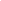 PROF. y LIC. EN EDUCACIÓN ESPECIALDEPARTAMENTO DE CIENCIAS DE LA EDUCACIÓNFACULTAD DE CIENCIAS HUMANASTERCER  AÑOPRIMER CUATRIMESTRE 2021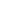 LICENCIATURA EN PSICOPEDAGOGÍA DEPARTAMENTO DE CIENCIAS DE LA EDUCACIÓNFACULTAD DE CIENCIAS HUMANASTERCER  AÑOPRIMER CUATRIMESTRE 2021LICENCIATURA EN PSICOPEDAGOGÍA DEPARTAMENTO DE CIENCIAS DE LA EDUCACIÓNFACULTAD DE CIENCIAS HUMANASCUARTO AÑOPRIMER CUATRIMESTRE 2021PROFESORADO Y LICENCIATURA EN EDUCACIÓN ESPECIAL DEPARTAMENTO DE CIENCIAS DE LA EDUCACIÓNFACULTAD DE CIENCIAS HUMANASCUARTO AÑO PRIMER CUATRIMESTRE 2021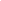 LICENCIATURA EN PSICOPEDAGOGÍA DEPARTAMENTO DE CIENCIAS DE LA EDUCACIÓNFACULTAD DE CIENCIAS HUMANASQUINTO  AÑOPRIMER CUATRIMESTRE 2021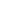 PROFESORADO Y LICENCIATURA EN EDUCACIÓN ESPECIAL DEPARTAMENTO DE CIENCIAS DE LA EDUCACIÓNFACULTAD DE CIENCIAS HUMANASQUINTO AÑO PRIMER CUATRIMESTRE 2021HORARIO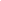 DÍAS8 a 10 hs10 a 12 hs12 a 14 hs14  a 16 hsLUNESEstrategias para el Trabajo Intelectual (6552). Clases Teórico-Prácticas.Carreras: Lic. en Psicopedagogía y Prof. y Lic. en Educación Especial  Prof. Adriana Bono, Prof. Yanina Boatto, Prof. Mariana Fenoglio, Prof. Soledad Aguilera..LUNESEstrategias para el Trabajo Intelectual (6552). Clases Teórico-Prácticas.Carreras: Lic. en Psicopedagogía y Prof. y Lic. en Educación Especial  Prof. Adriana Bono, Prof. Yanina Boatto, Prof. Mariana Fenoglio, Prof. Soledad Aguilera.Introducción a la Educación Especial (6060). Teórico- Prácticas  Carrera: Prof. y Lic. en Educación Especial. Prof. Marhild  Cortese, Silvia Castro y Betiana Olivero.Introducción a la Educación Especial (6060). Teórico- Prácticas  Carrera: Prof. y Lic. en Educación Especial. Prof. Marhild  Cortese, Silvia Castro y Betiana Olivero.MARTESPedagogía (6554). Clases Teórico-Prácticas. Carreras: Lic. en Psicopedagogía y Prof. y Lic. en Educación Especial. Prof. Sonia de la Barrera, Prof. Adriana Vizzio, y Prof. Patricio Domínguez..Pedagogía (6554). Clases Teórico-Prácticas. Carreras: Lic. en Psicopedagogía y Prof. y Lic. en Educación Especial. Prof. Sonia de la Barrera, Prof. Adriana Vizzio, y Prof. Patricio Domínguez..Psicología (6553). Teórico-Prácticas. Carreras: Lic. en Psicopedagogía y Prof. y Lic. en Educación Especial  . Prof. Mirta Aromataris, Analía Cuello y Martina Nava Parodi.MIÉRCOLESHistoria de la Educación (6550). Clases Teórico-Prácticas. Carreras: Lic. en Psicopedagogía y Prof. y Lic. en Educación Especial Prof. Eduardo Escudero, Prof. Amalia Moine, Prof. Mariano Yedro.Sociología (6551). Clases Teórico-Prácticas.  Carreras: Lic. en Psicopedagogía y Prof. y Lic. en Educación Especial Prof. Sandra Ortiz, Prof. Claudio Acosta y Prof. Ma. Cecilia Maurutto.JUEVESPsicología (6553). Teórico-Prácticas. Carreras: Lic. en Psicopedagogía y Prof. y Lic. en Educación Especial Prof. Mirta Aromataris, Prof. Analía Cuello y Prof. Martina Nava Parodi.Estrategias para el Trabajo Intelectual (6552). Clases Teórico-Prácticas.  Carreras: Lic. en Psicopedagogía y Prof. y Lic. en Educación Especial Prof. Adriana Bono, Prof. Yanina Boatto, Prof. Mariana Fenoglio, Prof. Soledad Aguilera.VIERNESPsicopedagogía l (6556) Carrera: Lic. en Psicopedagogía. Prof. Silvia Luján, Prof. Ivone Jakob,  y Prof. Daniela Rainero.Psicopedagogía l (6556) Carrera: Lic. en Psicopedagogía. Prof. Silvia Luján, Prof. Ivone Jakob,  y Prof. Daniela Rainero.HORARIO   DÍAS8 a 10 hs10 a 12 hs10 a 12 hs12 a 14 hs13:30 a 15:30hsLUNESPsicología Evolutiva I (6560)Pereyra, SilvanaLic. en Psicopedagogía-Prof/Lic en Ed. EspecialPsicología Evolutiva I (6560)Pereyra, S.Lic. en Psicopedagogía-Prof/Lic en Ed. EspecialPsicología Evolutiva I (6560)Pereyra, S.Lic. en Psicopedagogía-Prof/Lic en Ed. EspecialPedagogía Especial (6601)Cortese, MarhildLic/Prof. en Ed. EspecialMARTESSociología de la Educación I (6557)Ortiz, SandraLic. en Psicopedagogía-Prof/Lic en Ed. EspecialSociología de la Educación I (6557)Ortiz, SandraLic. en Psicopedagogía-Prof/Lic en Ed. EspecialSociología de la Educación I (6557)Ortiz, SandraLic. en Psicopedagogía-Prof/Lic en Ed. EspecialMIÉRCOLESPsicología Genética (6558)Cortese, MarhildLic. en Psicopedagogía-Prof/Lic en Ed. EspecialPsicología Genética (6558)Cortese, MarhildLic. en Psicopedagogía-Prof/Lic en Ed. EspecialPsicología Genética (6558)Cortese, MarhildLic. en Psicopedagogía-Prof/Lic en Ed. EspecialNeurofisiología y Psicofisiología (6559)De la Barrera M. LauraLic. en Psicopedagogía-Prof/Lic en Ed. EspecialInicio 13:30hsJUEVESPsicología Genética (6558)Cortese, MarhildLic. en Psicopedagogía-Prof/Lic en Ed. EspecialPsicología Evolutiva I (6560)Pereyra S.Lic. en Psicopedagogía-Prof/Lic en Ed. EspecialPsicología Evolutiva I (6560)Pereyra S.Lic. en Psicopedagogía-Prof/Lic en Ed. EspecialNeurofisiología y Psicofisiología (6559)De la Barrera M. Laura.Lic. en Psicopedagogía-Prof/Lic en Ed. EspecialInicio 13:30hsVIERNESLenguaje de Señas  (LSA)Amor, SandraLic/Prof. en Ed. EspecialLenguaje de Señas  (LSA)Amor, SandraLic/Prof. en Ed. EspecialPedagogía Especial (6601)Cortese, MarhildLic/Prof. en Ed. EspecialPedagogía Especial (6601)Cortese, MarhildLic/Prof. en Ed. EspecialPedagogía Especial (6601)Cortese, MarhildLic/Prof. en Ed. EspecialHORARIODÍAS8 a 10 hs10 a 12 hs12 a 14 hs14 a 16 hs16 a 18 hs18 a 20 hsLUNESDidáctica II (6617)Resp. Rosales PabloAula p/25 alumnosT/PMono cañónDidáctica III(6603)Resp:Utiliza: Paola RossiAula p/30 alumnosT/PDidáctica III(6603)Resp:Utiliza: Paola RossiAula p/30 alumnosT/PMARTESDidáctica I (General)(6616)Paola RossiAula p/ 80 alumnos Cañón – Conexión a InternetDidáctica I (General)(6616)Paola RossiAula p/ 80 alumnos Cañón – Conexión a InternetEstrategias de Intervención para Personas con Necesidades Especiales.(6602)Resp: Jure Inés Utilizan: Jure Inés - Fumarco Carolina Aula p/30 alumnosT/PEstrategias de Intervención para Personas con Necesidades Especiales.(6602)Resp: Jure Inés Utilizan: Jure Inés - Fumarco Carolina Aula p/30 alumnosT/PMIÉRCOLESSeminario: Trastornos Motores(6606)Resp: Prof. María Laura de la BarreraAula p/  20 alumnosEquipamiento: Retroproyector, mono cañón.Seminario: Trastornos Motores(6606)Resp: Prof. María Laura de la BarreraAula p/  20 alumnosEquipamiento: Retroproyector, mono cañón.Estructuración y patología del lenguaje(2276)Resp: Fenoglio Sandra Aula p/ 75 alumnosT/PJUEVESEstructuración y patología del lenguaje (2276)Prof. FenoglioAula p/ 75 alumnosT/PInformática(6620)Resp: Prof. Inés JureUtiliza: Prof. María Vazquez y Prof. Betiana OliveroAula con computadoras p/30 alumnosT/PVIERNESSeminario: Deficiencia Mental(6605)Resp: Cortese MarhildUtiliza:  Cortese MarhildAula p/ 40 alumnos Seminario: Deficiencia Mental(6605)Resp: Cortese MarhildUtiliza:  Cortese MarhildAula p/ 40 alumnos HORARIOS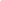 DÍAS8 a 10 hs8 a 10 hs10 a 12 hs10 a 12 hs12 a 14 hs14 a 16 hs16 a 18 hsLUNES(9 a 12 hs.) Psicología Social (6568)Profesoras Valeria Carrara y Erica Kucharski(Comparte c/Educ. Especial 4to año)(9 a 12 hs.) Psicología Social (6568)Profesoras Valeria Carrara y Erica Kucharski(Comparte c/Educ. Especial 4to año)(9 a 12 hs.) Psicología Social (6568)Profesoras Valeria Carrara y Erica Kucharski(Comparte c/Educ. Especial 4to año)MARTESANUALDidáctica I (6564)Profesor Responsable Pablo RosalesANUALDidáctica I (6564)Profesor Responsable Pablo RosalesANUALDidáctica I (6564)Profesor Responsable Pablo RosalesANUALDidáctica I (6564)Profesor Responsable Pablo RosalesTeoría y Técnica de los Test (2283)Profesoras Romina Elisondo y Fernanda Melgar(Comparte c/Educ. Especial)Teoría y Técnica de los Test (2283)Profesoras Romina Elisondo y Fernanda Melgar(Comparte c/Educ. Especial)MIÉRCOLESANUALEstadística en Cs. Sociales (6565)Profesoras Gabriela Damilano y Dayana Rigo(Comparte c/Educ. Especial)ANUALEstadística en Cs. Sociales (6565)Profesoras Gabriela Damilano y Dayana Rigo(Comparte c/Educ. Especial)ANUALEstadística en Cs. Sociales (6565)Profesoras Gabriela Damilano y Dayana Rigo(Comparte c/Educ. Especial)ANUALEstadística en Cs. Sociales (6565)Profesoras Gabriela Damilano y Dayana Rigo(Comparte c/Educ. Especial)Estructuración y Patología del Lenguaje (2276)Profesoras Diana Sigal y Sandra Fenoglio(Comparte c/Educ. Especial)Estructuración y Patología del Lenguaje (2276)Profesoras Diana Sigal y Sandra Fenoglio(Comparte c/Educ. Especial)JUEVESEstructuración y Patología del Lenguaje (2276)Profesoras Diana Sigal y Sandra Fenoglio(Comparte c/Educ. Especial)Estructuración y Patología del Lenguaje (2276)Profesoras Diana Sigal y Sandra Fenoglio(Comparte c/Educ. Especial)Psicología del Aprendizaje (6566)Profesoras Adriana Bono, Mariana Fenoglio y Yanina BoattoPsicología del Aprendizaje (6566)Profesoras Adriana Bono, Mariana Fenoglio y Yanina BoattoVIERNES(9 a 11 hs.)Psicología del Aprendizaje (6566) Profesoras Adriana Bono, Mariana Fenoglio y Yanina Boatto(9 a 11 hs.)Psicología del Aprendizaje (6566) Profesoras Adriana Bono, Mariana Fenoglio y Yanina BoattoHORARIO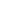 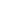 DÍAS8 a 10 hs10 a 12 hs12 a 14 hs14 a 16 hs16 a 18 hsLUNESPsicohigiene Psicopedagógica(6574)Docente responsable: Soraya Rached,-Auxiliar: Yamila AbodPsicohigiene Psicopedagógica(6574)Docente responsable: Soraya Rached-auxiliar: Yamila AbodPolíticas y Programas en Salud(6575)Docente responsable: Rached Soraya. Colabora: Prof. Verónica DelgadoFrancés Nivel I (anual)Rocha SusanaComparte con otras carrerasPendienteLUNESPsicohigiene Psicopedagógica(6574)Docente responsable: Soraya Rached,-Auxiliar: Yamila AbodPsicohigiene Psicopedagógica(6574)Docente responsable: Soraya Rached-auxiliar: Yamila AbodPolíticas y Programas en Salud(6575)Docente responsable: Rached Soraya. Colabora: Prof. Verónica DelgadoMARTESDidáctica II (6573)Resp: Paoloni, Paola VerónicaEquipo docente: Paoloni, Paola V. Profesora Adjunta-Arabela Vaja Ayudante de primeraDidáctica II (6573)Resp: Paoloni, Paola VerónicaEquipo docente: Paoloni, Paola V. Profesora Adjunta-Arabela Vaja Ayudante de primeraPolítica Educacional(6575)TEquipo docente: Eduardo Escudero, Mariano Yedro y Amalia MoiineMARTESDidáctica II (6573)Resp: Paoloni, Paola VerónicaEquipo docente: Paoloni, Paola V. Profesora Adjunta-Arabela Vaja Ayudante de primeraDidáctica II (6573)Resp: Paoloni, Paola VerónicaEquipo docente: Paoloni, Paola V. Profesora Adjunta-Arabela Vaja Ayudante de primeraPolíticas y Programas en Salud(6576)Docente responsable: Rached Soraya. Colabora: Prof. Verónica DelgadoMIÉRCOLESOrientación Vocacional I(6572)T/PDocente responsable: Luján Silvia. Equipo docente: AlbeloCarolina, Ivana Diáz  T/POrientación Vocacional I(6572)T/PDocente responsable: Luján Silvia. Equipo docente: AlbeloCarolina, Ivana Diáz  T/PInglés Nivel I (anual)Picchio RominaComparte con Educación EspecialComparte con otras carrerasJUEVESPsicopedagogía II (anual)(6570)T/PDoc. Resp: Rainero Daniela-Filippi M. de los A -  Barbero DanielaPsicopedagogía II (anual)(6570)T/PDoc. Resp: Rainero Daniela-Filippi M. de los A -  Barbero DanielaInglés Nivel IPicchio RominaComparte con Educación EspecialVIERNESPsicología Profunda II(6571)TeóricoProf. responsable: Mariana Bottini (Profesora Adjunta),Equipo docente:  Lucía Rinaudo, Mariana Lelli(Ay. de Primera)Psicología Profunda II(6571)TeóricoProf. responsable: Mariana Bottini (Profesora Adjunta),Equipo docente:  Lucía Rinaudo, Mariana Lelli (Ay. de Primera)    HORARIODÍAS8 a 10 hs10 a 12 hs12 a 14 hs.14 a 16 hs16 a 18 hs18 a 20 hs.LUNES9 a 12hs Psicología Social(Cód. 6568)Cuatrimestral(Comparte con Lic. en Psicopedagogía. 3er año )9 a 12hs Psicología Social(Cód. 6568)Cuatrimestral(Comparte con Lic. en Psicopedagogía. 3er año )Orientación y Capacitación LaboralANUAL(Cód. 6609)Ferrari, MarcelaVázquez, MaríaMARTESPráctica de la Educación Especial(6610)ANUALJure-Gianotti-OliveroExploración Psicométrica(Cód 6608).Romina ElizondoExploración      Psicométrica.(Cód. 6608)Romina ElizondoMIÉRCOLESSeminario de Educación Especial y Salud(Cód. 6613)Analía UvaSeminario de Educación Especial y Salud(Cód. 6613)Analía UvaJUEVESSeminario Organización y administración de centros de atención de pers con NEE.(Cód 6614)Ferrari,MarcelaAmor Sandra15 a 17 hsPráctica de la Educación Especial(6610)ANUALJure-Gianotti-OliveroVIERNESDidáctica IV (6611)Rosales, AstudilloT/PDidáctica IV (6611)Rosales, AstudilloT/PHORARIODÍAS8 a 10 hs10 a 12 hs12 a 14 hs14 a 16 hs16 a 18 hsLUNESPráctica Psicopedagógica en Educación (6582) y Práctica Profesional Psicopedagógica en Educación (6592)Ivone Jakob (Responsable) - Daniela Barbero – M. de los A. Filippi – Mariana Bottini – Paola Ripoll  T/P 1 Aula p/ 20 alumnos Equipamiento: Video, monocañón, notebookInglés Nivel II (6586) Graciela Placci – Andrea GarófoloT/P1 Aula p/ 60 alumnosEquipamientoVideo, monocañon, notebookMARTESPráctica Psicopedagógica en Salud(6583)Verónica Delgado (Responsable) – Analía Uva  – Liliana Tarditi – Candelaria LestelleT/P1 Aula p/40 AlumnosEquipamiento:Video, retroproyector, monocañón y notebookMIÉRCOLESInglés Nivel II (6586) Graciela Placci – Andrea GarófoloT/P1 Aula p/ 60 alumnosEquipamientoVideo, monocañon, notebookPedagogía Universitaria(6584)Mónica Astudillo (Responsable)  – Ivana DíazT/P1 Aula p/ 70 alumnosVideo, monocañón, notebookSeminario de Investigación Psicopedagógica(6581)Macchiarolla Viviana (Responsable) -Gianotti Mariana – Lucía PizzolittoT/P1 Aula p/80 alumnosMonocañón, notebook-Comparte con Educ.Esp-(Seminario de Investigación en Educ. Especial -6622-)JUEVESVIERNESFrancés Nivel II (6588)Prof. Susana RochaT/P1 Aula p/ 30 alumnos Equipamiento: Video, monocañon, notebookFrancés Nivel II (6588)Prof. Susana RochaT/P1 Aula p/ 30 alumnos Equipamiento: Video, monocañon, notebookHORARIO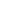 DIAS8 a 10 hs10 a 12 hs12 a 14 hs14 a 16 hs16 a 18 hs18 a 21 hsLUNESInglés Nivel II50 AlumnosAula Conjunta con Lic. En PsicopedagogíaProf. Graciela PlacciMARTESDemografía y Epidemiología de los Sujetos con Necesidades EspecialesProf. Gabriela DamilanoProf. María Vázquez20 AlumnosMIÉRCOLESEstadística Aplicada a las Ciencias Sociales (2210)Prof. Gabriela Damilano      100 alumnosAula conjunta con PsicopedagogíaEstadística Aplicada a las Ciencias Sociales (2210)Prof. Gabriela Damilano      100 alumnosAula conjunta con PsicopedagogíaInglés Nivel II50 AlumnosAula conjunta con Lic. en PsicopedagogíaProf. Graciela PlacciSeminario de Investigación Psicopedagógica y Seminario de Investigación  en el área de la educación especial  (6581 – 6622)Prof. Macchiarola Viviana – Gianotti Mariana60 alumnos Aula conjunta con Psicopedagogía JUEVESVIERNES